29.04   Wyszukujemy obrazki w internecieZadanie: Stworzysz dokument Word z obrazkami wyszukanymi w internecie na temat wiosennych kwiatów.Uruchom przeglądarkę internetową.W wyszukiwarce np. google.pl wpisz hasło "wiosenne kwiaty".Na dowolnej znalezionej stronie znajdź informację o 5 kwiatach, które pojawiają się z nadejściem wiosy.W dokumencie Word napisz na samej górze tytuł "Wiosenne kwiaty" (zmień kolor czcionki i jej wielkość).Poniżej wpisz nazwy 5 znalezionych kwiatów.Następnie korzystając z wyszukiwarki w internecie odszukaj odpowiednie zdjęcie do każdego kwiatka (korzystaj z grafiki) 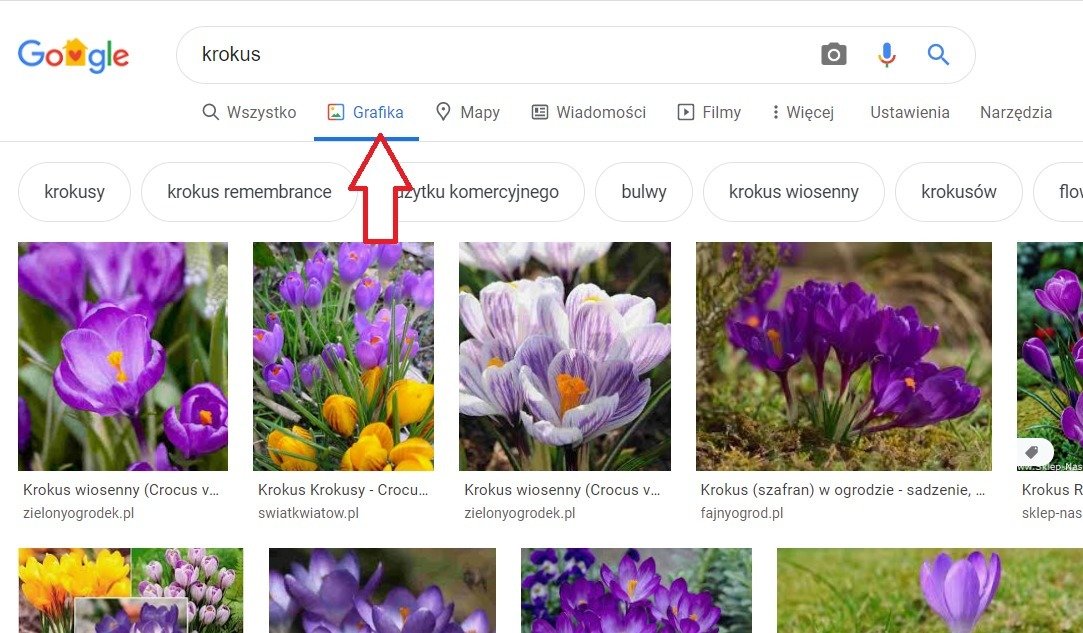 Każde zdjęcie wklejaj pod odpowiednią nazwą w dokumencie.Przykład: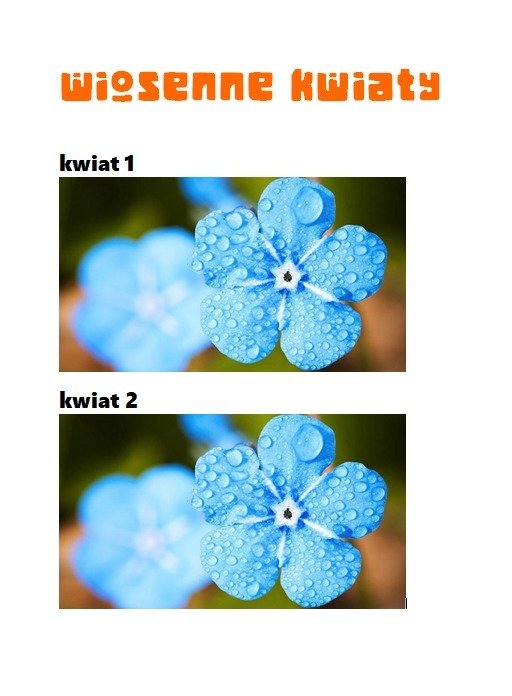 Zapisz swoje prace i prześlij na adres : inforsosw@onet.pl